Letter to CoachesRegatta Committee:Dennis Smith, Regatta DirectorDan Jones, Chief RefereeHarry CarollDear Coach:The Cooper River Rowing Associations is proud to host the Garden State Scholastic Championship, which will be held Saturday, April 30, 2022 on the Cooper River in Camden, NJ. The regatta is open to all scholastic programs in the state of New Jersey.  NO B entries will be accepted.Please find enclosed:Regatta informationList of eventsAwardsRegistration, waivers and entry fee informationRules and regulationsVenue informationDirections and parkingVolunteer informationSpectator informationIf you need more detailed information, please contact Regatta InformationRegistration                                                                                                                    Entry deadline is April 22, 2022.This is a USRowing Registered Regatta.  As such, all clubs or participants are required to be members of USRowing in order to participate.  Registration is online at Regatta Central www.regattacentral.com.  If you have scratches, please notify Dennis Smith at dpsmith773@gmail.com soon as possible.  Also, if due to scratches we will condense the number of races per event if possible. A $75 scratch fee will be assessed for all scratches after the deadline.WaiversSubmit USRowing “2021 Release of Liability” through Regatta Central with your registration.  RefundsThere will be no refunds if the regatta is cancelled due to inclement weather.Order of Finals Heats start at 8:00 am.  There will be heats for all events with more than six entries, prior to the start of final events.  An official schedule will be released at the close of registration.If an event does not have two or more entries, the event will be dropped and you will be notified.  If the event is dropped, you will be notified before the event and can choose to roll the entry into another category.If an event does not have more than six entries, it will be rowed as a straight final.If an event has 7 boats there will be 2 semi finals with last place being eliminated in each, yielding a 5 boat final. We reserve the right to combine events if putting 2 events together adds up to 6 or less boats.  Awards1st, 2nd, and 3rd place medals will be awarded for events with 5 or 6 boats.  Race with 4 boats 1st, 2nd, and 3rd.  Race with 3 boats 1st and 2nd only, and 2 boat race 1st.PointsNew for the 2021 Championships.  An Overall Team Points Trophy will be awarded for both Sculling and Sweep (Men’s and Women’s).  Please note points will be awarded similar to the guidelines listed above for medals.  Points are for SRAA Events OnlyThe points system for the trophy will be as follows: 			1st	2nd	3rd	4th	5th	6thSweep EventsVarsity Eights		10	7	5	3	2	1Lightweight Eight	6	4	2	2 V Eight		5	3	2	Varsity Fours		6	4	2	1		Lightweight Four	4	2	1Junior Eights		5	3	2Junior Fours		4	2	1Frosh Eights		4	2	1Sculling EventsVarsity Quads		5	3	2Varsity 2x		4	2	1Lightweight 2x	3	2	1	Varsity 1x		3	2	1	Junior Quads		3	2	1	Junior 2x		2	1	Freshman Quads	3	2	1Seeding All events in the regatta will be seeded.  Every boat in the event will be seeded.  A seeding committee will determine the lane assignments for all seeded events.  All selections are based on past performance.Weigh-InsAll lightweight rowers will have a two-hour window to weigh-in from 8 AM until 10 AM on Saturday morning.  No one will be permitted to weigh in outside of this window.  All athletes must be within one pound to have a second chance weigh in, and only have one reweigh. Please download the weigh in sheet and have filled out prior to arriving.Eligibility for SRAAThe Garden State Scholastic Championship is open to all scholastic programs in the state of New Jersey Only. Venue InformationParkingPlease follow the instructions of those directing the parking of trailers.  We hope to have the trailers in line one behind the other so there are aisles for crews to walk to and from the trailers and docks easily.  The first trailers in should back up to the walkway and continue to pull in next to each other going around the perimeter of staging area.  Once we bring the trailers all the way around we will back trailers into place in front of those on the perimeter.  Please leave about 12 feet side to side and enough room back to front to get your boats out of the center racks.  Once your trailer is parked the truck must move out onto the street in the designated parking area.  Please be courteous when parking as we need to get quite a few trailers into this area.  Allow room for neighbors.The street will not be closed this year.  All vehicles will park curbside in a legal parking spot along North Park Drive.  No tow vehicles are permitted in the boat area.  There are no parking passes for team vehicles.  Any questions please ask a Camden County Parks employee or Sheriff.  All parents will park in the street and parking lots going up the course from the finish line area.The race course								Cooper River Park's Olympic-distance 2000-meter straightaway has drawn praise from international rowing experts who say its sheltered, narrow course provides ideal rowing conditions. Cooper River Park has hosted numerous major rowing events, including the Olympic trials and the Intercollegiate Rowing Association championships.Six lane buoyed courseStake boatsSpacious viewing areaPlenty of space for teams 			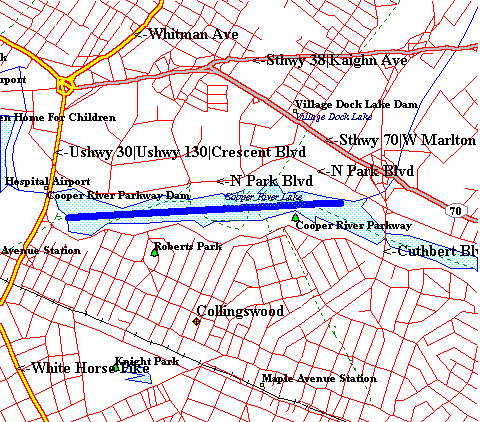 Hotels Rules and RegulationsIn addition to the rules of USRowing, the following rules will apply.  Complete rules of USRowing are available in PDF form on their website www.usrowing.org. The Executive Board of the GSSCR reserves the right to request the removal of any person or persons from the regatta site for unsportsmanlike conduct or breaking of the rules.  Removal from the site may lead to a ban of that person or persons from future regattas as determined by the Executive Board.Access to the race course by anyone other than race officials or safety personnel is prohibited.  Exception to this rule would be for a credentialed member of the press or VIP approved by at least two members of the Executive Board of the GSSCR.  Notification of this exception must be provided to the Chief Referee prior to access to the race course.All questions of eligibility, qualification or interpretations of any rule shall be referred to the Chief Referee whose decision shall be made in coordination with the GSSCR Executive Committee.  This decision shall be final and not subject to appeal.Athletic Eligibility LimitationEligibility is assigned to students in their freshman through senior year (grades 9 through 12).Each athlete has four consecutive years (eight consecutive semesters) of eligibility beginning in September of their freshman year (9th grade).A rower or coxswain cannot have reached his or her 19th birthday prior to September 1st of that academic year.After eight consecutive semesters, a student will have completed his/her athletic eligibility and may no longer participate in the GSSC Regatta.The eight consecutive semester rule begins with the student’s initial enrollment in the 9th grade.Post Graduates, fifth year students are not permitted.All races shall be a distance of 1500 meters.No movable outriggers.“B” boats will not be accepted in the regatta.Rowers and coxswains are only allowed to row in one event.Freshman shall be designated as those athletes in the 9th grade as listed on their team roster.Junior events are restricted to competitors in the 11th grade (junior year) or lower.Juniors, including coxswains, must not have attained the age of 18 years prior to September 1st of that academic year.12th grade (senior) students shall not compete in junior events. Regatta rulesAll paperwork and fees must be submitted prior to racing.  No registration will be onsite at the race course.  Freshman boats may not race in varsity events.  Rowers in freshman events must have less than one year of rowing experience. May only row in Freshman 4+ or 8+ not both.All races will be 1500 meters. $50.00 cash shall accompany all protest. There will be a 20-second equipment breakage rule.There must be two crews entered or the event will be canceled.The dock master must be notified of all hot-seat boats before the boat goes out for its first race. The event schedule is subject to change depending on the entries received.All athletes and coaches are reminded that sportsmanlike conduct is expected.Specifics:All boats shall have their own lane #’s and must be equipped with a bow ball and foot release straps.  Each team must provide their own bow numbers. All boats will be checked.Launch when called Have someone carry oars to the dock for your crewTie in on the waterTry to keep it to 90 seconds on the dock.Follow buoys away from the dockRow up to the start staying outside lane 1. Proceed directly to the marshalling area.
Under no circumstances should any crew go onto the course until called to your lane at the starting line.The course will be buoyed and lanes easily identified.Try to stop, if possible, when a race is coming down but do not make yourself late to the start.Get most of your warm-up done on land before launching.Once in the marshalling area follow the marshal’s instruction.  As one event is lining up on the stakeboats the next race shall be sitting next to the course waiting to go to your lane.Boats will enter the course once the previous race clears the breakage zone and go in descending order starting with lane 6 going across first, then lane 5, etc...Get onto the stake boats quickly and get your point.  Be sure that your crews know how to spike the boat around to get their point.Be ready to start at any moment.  With a tight schedule the starter can not and will not wait for boats that are not following instructions or are not getting into the stake boats in a timely manner.  Count down starts will be used at the starter’s discretion.Stakeboat use will be suspended at the starter’s discretion if wind is making it difficult to get boats locked on in a timely manner.Races will not be held up for hot seating or crews not in the marshalling area prior to your event being called to the line.Should the breakage zone not be clearly marked there will be a 20-second equipment breakage rule.  If you break equipment in the zone stop, raise your hand and notify the officials immediately.  Jumped slides, crabs, and problems with the cox box do NOT count as breakage.After you cross the finish line stop, follow the buoy line steering your boat toward starboard.  Steer well clear of boats launching and proceed to the landing dock.
Coaches have someone on the landing dock to get your crews oars off the dock quickly.  Again no more than 90 seconds on the dock.If after the race you wish to protest you must sit at the finish line and raise your hand.  An official will come over and listen to your protest.  They will either make a decision there or tell you to write a formal protest and give it to the Chief Referee.  If they give you a decision on the water but you still feel that is not acceptable you can appeal to the Chief Referee in writing.
Please note that with the tight schedule it is unlikely we will be able to rerow any race.  The foul would have to be fairly serious and egregious to warrant a rerow.  The best you may hope for is the exclusion of an offending crew.Not being ready to start will not be considered a valid protest.  Once you get to the stakeboat you must ready yourself right away.  Races will start without you if you can not control your boat.DirectionsCamden County Boathouse, 7050 N. Park Dr., Pennsauken, NJ  08109.  From the West:Pennsylvania Turnpike east to the Valley Forge exit. At Valley Forge take I-76 (Schuylkill Expressway) east to Philadelphia. Stay to the left after passing the Girard Avenue Exit. Exit at I-676 (Vine Street Expressway). Follow signs for Ben Franklin Bridge. Go straight ahead after the tollbooth to Admiral Wilson Blvd/Route 30. Do not bear right onto I-676. Go about one mile and then take the right branch at top of overpass onto Route 130 South.  Immediately get in the right lane, and take the jug handle for North Park Drive.  Follow North Park Drive about 1.5 miles and trailer only parking is to the right, just before you come to Cuthbert.From North or South:Exit New Jersey Turnpike at Exit 4. Go right onto NJ Route 73, North. Exit from Route 73 onto NJ Route 38, West. Exit from NJ Route 38 at Cuthbert Blvd. Go south on Cuthbert Blvd. (Collingswood, Oaklyn). Pass first traffic light on Cuthbert Blvd. Turn right at the next road onto South Park Drive. Follow South Park Drive to Route 130 and turn right onto Route 130.  Take the next right onto North Park Drive. Follow North Park Drive about 1.5 miles and trailer only parking is to the right, just before you come to Cuthbert.-Or-From Route 38 South, take Route 130 South.  Take the jug handle for North Park Drive.  Follow North Park Drive about 1.5 miles and trailer only parking is to the right, just before you come to Cuthbert.From South:From I-95 north follow signs to Walt Whitman Bridge (past Philadelphia International Airport and the Philadelphia Naval Base). On bridge stay in right lane and take first right as you come off the bridge. Follow signs to NJ Route 130 north. Stay on Route 130 through one circle (Collingswood Circle). After going under an RR bridge watch for Cooper River on the right (it looks like a lake, not like a river). Take first right after passing the river (the first traffic light). This is North Park Drive. Continue for 2,000 meters. Trailer parking is at the end of the course on the right. Trailer parking is to the right.From North:From I-95 south follow signs to Betsy Ross Bridge (just past Bridge Street Exit). When you come off the bridge follow signs to NJ Route 130 south. Stay on Route 130 for a few miles to a major intersection. Pass through the intersection still staying on Route 130. At the next traffic light, you want to turn left but you must exit from the right (it’s a jug handle). This is North Park Drive. Continue for 2,000 meters. Trailer parking is at the end of the course on the right.VolunteersIf you are interested in helping run The Garden State Scholastic Championship please contact Dennis Smith at dpsmith773@gmail.com. There are several areas in which you can help.Pre-Regatta setupRegistration – starts early in the morningLaunch drivers:  familiarity with outboard and wakeless launches is requiredStarting line platformStake boatsFinish line coordinatorsFinish line tower flag bearersDock mastersSpectatorsPlease take a moment to read the Camden County Park Commission-Cooper River Park Rules which are on the Camden County Boathouse website. Regatta InformationDennis SmithDpsmith773@gmail.com609-233-0132Date:Saturday, April 30, 2022Location:Cooper River, Camden County, NJRace Distance:1500 mStart time:8:00 am Heats will start at 8 am.  Finals will start when heats are completed.Weigh InsWeigh ins for lightweights will be at the boathouse from 8 AM until 10 AM.  No weigh-ins permitted outside these hours.Girls’ weight is 130 lbs.  Boys weight is 150 lbs.EventDescriptionEventDescription1Women’s Jr 1x20Men’s 2nd 8+2Men’s Jr 1x21Women’s Ltwt 4+3Women’s Sr 1x22Men’s Ltwt 4+4Men’s Sr 1x23Women’s Ltwt 8+5Women’s Jr 2x24Men’s Ltwt 8+6Men’s Jr 2x25Women’s Jr 4x7Women’s Ltwt 2x26Men’s Jr 4x8Men’s Ltwt 2x27Women’s Sr 4x9Women’s Sr 2x28Men’s Sr 4x10Men’s Sr 2x29Women’s Ltwt 4x11Women’s Jr 4+30Men’s Ltwt 4x12Men’s Jr 4+31Women's HS Freshmen 8+13Women’s Jr 8+32Men's HS Freshmen 8+14Men’s Jr 8+33Women's HS Freshmen 4x15Women’s Sr 4+34Men's HS Freshmen 4x16Men’s Sr 4+35Women's  HS Novice 4+17Women’s Sr 8+36Men's  HS Novice 4+18Men’s Sr 8+37Women's  HS Novice 8+19Women’s 2nd 8+38Men's  HS Novice 8+Crowne PlazaCherry Hill, NJ
800-496-7621Walking distance to course.Holiday InnCherry Hill, NJ  08022856-663-5300